S1 Figure 1. Comparison of ecological and life history traits by taxonomic Order among the mammalian species of the Western Ghats.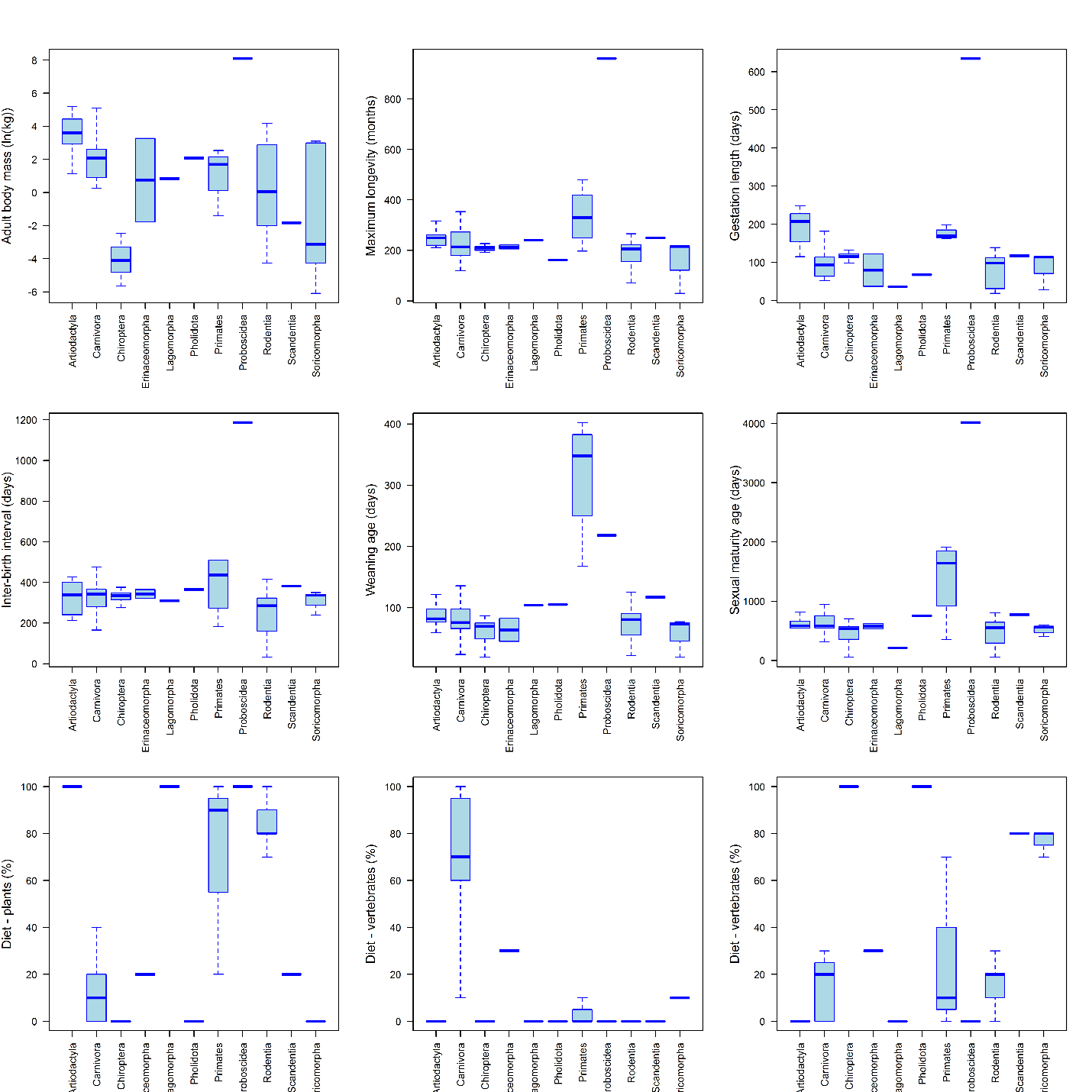 S2 Table 1. Blomberg’s K test for phylogenetic signal in species traits.S3 Table 2. Crude bivariate associations between species traits and host infection status derived from simple generalised additive models.S4 Table 3. A. Variance metrics for the factor loadings of the principal components analysis of the PanTHERIA life history traits: maximum longevity, sexual maturity age, gestation length, inter-birth interval, weaning age, and litter size. B. Correlation coefficients for each life history trait under the five factor loadings.S5 Table 4. Generalised additive model of host infection by mass-corrected life history (as represented by their principal component factor loadings) and dietary traits. *p-values refer to the association between each species’ trait and infection status, not the overall fit of the model.S6 Figure 2. The nonlinear relationships between Kyasanur Forest disease virus host probability and plant-based diet and body mass as derived from the best fitting generalised additive model restricted to only those wildlife species surveyed for viruses. Shaded areas represent the 95% confidence limits of the nonlinear function. Diet here represent the percentage of the species derived from plants and body bass is on the natural log scale.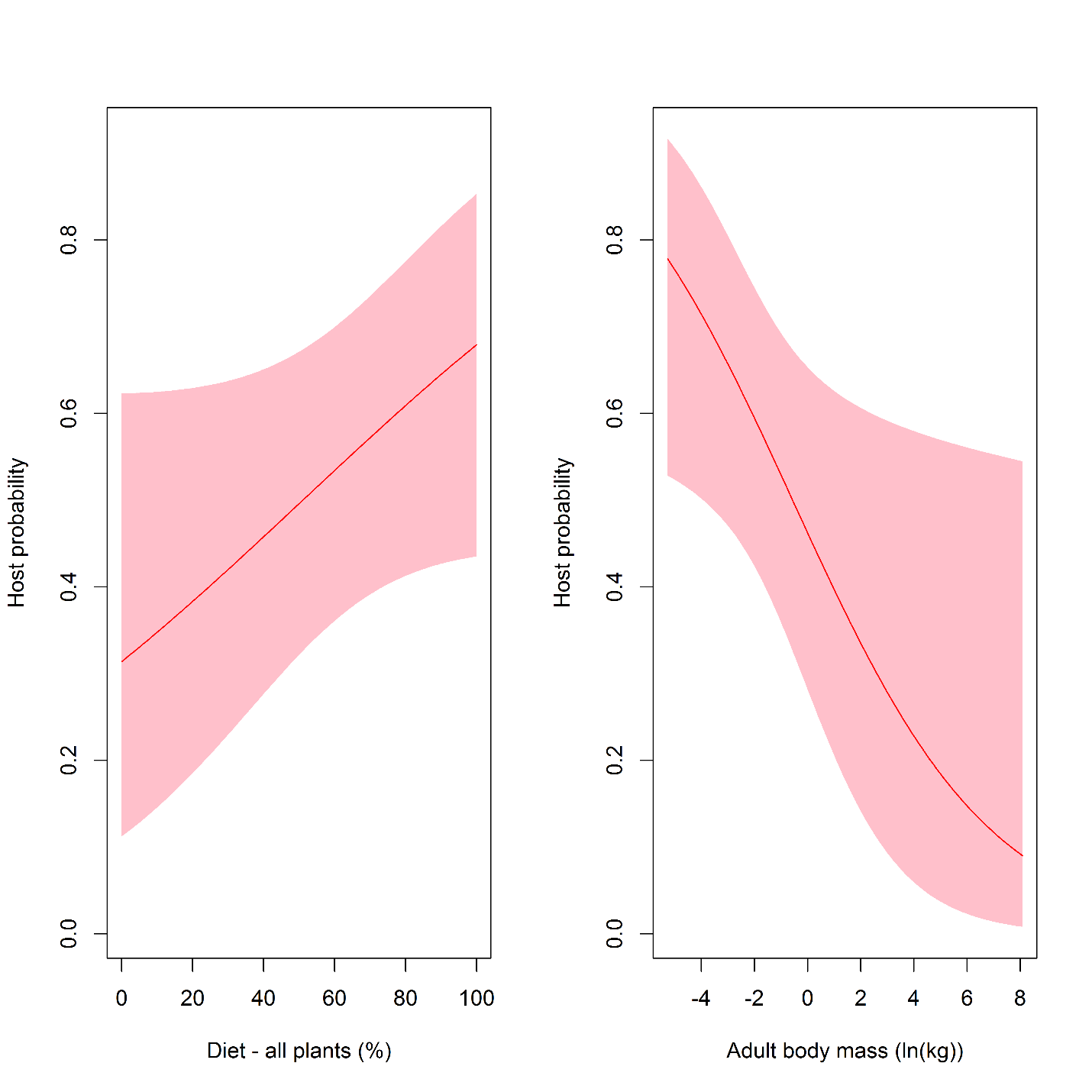 Species traitBlomberg’s KGestation length0.087Litter size0.079Maximum longevity0.057Weaning age0.069Inter-birth interval0.062Sexual maturity age0.077Body mass0.16Body mass gain0.14Diet – plants0.022Diet – invertebrates 0.031Diet – vertebrates 0.107Forage strategy0.087Species traitp-valueBody mass (lg(kg))0.02Body mass gain0.64Maximum longevity (months)0.05Gestation length (days)0.86Inter-birth interval (days)0.03Litter size0.29Weaning age (days)0.13Sexual maturity age (days)0.05Diet – plants (%)0.0009Diet – vertebrates (%)0.12Diet – invertebrates (%)0.07Forage strategy 0.05Circadian activity (Noctural)0.46Reporting effort0.06A. MetricPC1PC2PC3PC4PC5Standard deviation1.95520.94980.767650.580390.45096Proportion of variance0.63710.15040.118210.056140.03389Cumulative proportion of variance0.63710.78750.905710.941840.97574B. Life history traitPC1PC2PC3PC4PC5Litter size-0.2460.889-0.2510.111-0.242Sexual maturity age0.4690.246-0.0060.0140.011Gestation length0.430-0.206-0.3400.647-0.452Weaning age0.3660.2490.8370.096-0.148Inter-birth interval0.4400.011-0.251-0.744-0.369Maximum longevity0.4550.211-0.2400.0770.761Species traitp-value*Body mass-corrected life history (PC1)0.30Body mass-corrected life history (PC2)0.61Body mass-corrected life history (PC3)0.40Diet – plant (%)0.005